	                    Bydgoszcz, dnia ………………………………..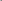 …………………………………………………..imię i nazwisko właściciela lokalu…………………………………………………..…………………………………………………..adres korespondencyjny……………………………………………….....telefon kontaktowyUPOWAŻNIENIEUpoważniam …………………………………………………………………….…………. legitymującą/ego się dowodem osobistym seria …………... nr ……………..……. do dokonywania w moim imieniu czynności prawnych i reprezentowania moich interesów jako właściciela lokalu nr …………………. w budynku położonym w Bydgoszczy przy ul. ………………………………………………………………………..…………………..…….  w tym do *:- udziału w zebraniach Wspólnoty Mieszkaniowej …………………………………………………………………………;- głosowania nad uchwałami objętymi porządkiem obrad zebrania, bądź w drodze indywidualnego zbierania głosów;-  odbioru rozliczeń wpłat i kosztów z tytułu eksploatacji, funduszu remontowego i mediów dostarczanych do ww. lokalu;- wglądu do stanu finansowego konta ww. lokalu.Pełnomocnictwa udzielam *:- na czas nieokreślony- na czas określony, tj. na dzień ………………….……*niepotrzebne skreślić........................................................................czytelny podpis właściciela lokalu